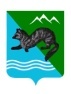 П О С Т А Н О В Л Е Н И ЕАДМИНИСТРАЦИИ СОБОЛЕВСКОГО МУНИЦИПАЛЬНОГО     РАЙОНА   КАМЧАТСКОГО КРАЯ21 июня 2016                                 с. Соболево                          № 167О координационном комитете                                                                                                         содействия занятости населения                                                                                             Соболевского муниципального районаВ соответствии со статьей 20 Закона Российской Федерации от 19.04.1991 N 1032-1 "О занятости населения в Российской Федерации", в целях выработки согласованных решений по определению и осуществлению политики занятости населения на территории Соболевского муниципального районаАДМИНИСТРАЦИЯ ПОСТАНОВЛЯЕТ:1. Образовать координационный комитет содействия занятости населения Соболевского муниципального района в составе согласно  приложению №1.2. Утвердить Положение о координационном комитете содействия занятости населения Соболевского муниципального района согласно приложению N 2.3. Управлению делами Соболевского муниципального района опубликовать настоящее постановление в районной газете «Соболевский вестник» и на официальном сайте в информационно-коммуникационной сети Интернет.4. Настоящее постановление вступает в силу после его официального опубликования (обнародования).Глава Соболевского муниципального района                      В.И.КуркинПриложение N 1
к постановлению администрации
Соболевского муниципального района
от 21.06.2017  N167 Состав
координационного комитета содействия занятости населенияСоболевского муниципального района
(далее - Координационный комитет)Члены комитета:Приложение N 2
к постановлению администрации
Соболевского муниципального района
от 21.06.2017  N167 Положение
о координационном комитете содействия занятости населения Соболевского муниципального района1. Координационный комитет содействия занятости населения Соболевского муниципального района (далее - Координационный комитет) создан в соответствии со статьей 20 Закона Российской Федерации от 19.04.1991 N 1032-1 "О занятости населения в Российской Федерации" в рамках социального партнерства в целях выработки согласованных решений по определению и осуществлению политики занятости населения на территории Соболевского муниципального района.2. Координационный комитет в своей деятельности руководствуется Конституцией Российской Федерации, федеральными законами, актами Президента Российской Федерации, Правительства Российской Федерации, Уставом Соболевского муниципального района, правовыми актами Соболевского муниципального района, а также настоящим Положением.3. Координационный комитет создается из представителей  органов местного самоуправления,  органов службы занятости населения и других заинтересованных  органов,  представляющих интересы граждан.3.1. Персональный состав Координационного комитета утверждается  постановлением администрации Соболевского муниципального района.4. Основными задачами Координационного комитета являются:1) создание условий для обеспечения занятости населения и развития рынка труда;2) обеспечение взаимодействия сторон социального партнерства в осуществлении муниципальных программ Соболевского муниципального района, содержащих мероприятия по содействию занятости населения.5. Координационный комитет:1) вырабатывает согласованные действия заинтересованных сторон на рынке труда Соболевского муниципального района по реализации мер содействия занятости населения;2) разрабатывает предложения и рекомендации по улучшению сложившейся  ситуации на рынке труда Соболевского муниципального района;3) разрабатывает предложения по предупреждению и смягчению негативных последствий, связанных с массовым увольнением работников;4) разрабатывает рекомендации по повышению сбалансированности рынков труда;5) содействует разработке и реализации муниципальных программ Соболевского муниципального района, содержащих мероприятия по содействию занятости населения, осуществлению активной политики занятости населения на территории Соболевского муниципального района ;6) разрабатывает предложения по развитию различных форм занятости граждан, испытывающих трудности в поиске работы.6. Координационный комитет для решения возложенных на него задач имеет право:1) запрашивать у органов местного самоуправления муниципальных образований в Соболевском муниципальном районе (далее - органы местного самоуправления), работодателей информацию по экономическим и социальным вопросам, связанную с обеспечением занятости населения;2) приглашать на заседания Координационного комитета представителей органов местного самоуправления, работодателей и заслушивать их по вопросам содействия занятости населения;3) принимать рекомендательные решения по вопросам, входящим в компетенцию Координационного комитета.7. Заседания Координационного комитета проводятся по мере необходимости, но не реже двух раз в год.8. Заседания Координационного комитета считаются правомочными, если на них присутствуют не менее половины его членов.9. Решения Координационного комитета принимаются простым большинством голосов членов Координационного комитета, присутствующих на его заседаниях.10. Организационно-техническое обеспечение деятельности Координационного комитета осуществляет администрация Соболевского муниципального района.КолмаковАнатолий Викторович Председателя Координационного комитета, заместитель главы администрации Соболевского муниципального района, руководитель комитета по экономике,ТЭК,ЖКХ и управлению муниципальным имуществомКалинкинаВиктория НиколаевнаЗаместитель председателя Координационного комитета, Директор КГКУ «Центр занятости населения Соболевского района» (по согласованию)ВелижанинаСветлана ГригорьевнаСекретарь Координационного комитета, инспектор КГКУ «Центр занятости населения Соболевского района»  (по согласованию)ХорошайлоЕлена Васильевназаместитель главы администрации Соболевского муниципального районаБорисоваТатьяна МихайловнаНачальник отдела по экономике, ТЭК, ЖКХ в составе комитета по экономике, ТЭК, ЖКХ и управлению муниципальным имуществомРыбалкоВера АнатольевнаНачальник отдела по социальным вопросам администрации Соболевского муниципального районаНаговицынаТатьяна  ВикторовнаКонсультант, секретарь КДН и ЗПКудряшовФедор ВасильевичГлава Соболевского сельского поселенияОвчаренкоГалина НиколаевнаГлава Крутогоровского сельского поселенияТретьяковаСветлана ВикторовнаГлава Устьевого сельского поселения